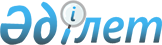 О внесении дополнения в постановление Правительства Республики Казахстан от 23 октября 2007 года N 987
					
			Утративший силу
			
			
		
					Постановление Правительства Республики Казахстан от 29 декабря 2007 года N 1387. Утратило силу постановлением Правительства Республики Казахстан от 20 мая 2010 года N 453

      Сноска. Утратило силу постановлением Правительства РК от 20.05.2010 № 453.      Правительство Республики Казахстан  ПОСТАНОВЛЯЕТ : 

      1. Внести в  постановление Правительства Республики Казахстан от 23 октября 2007 года N 987 "Об образовании комиссии по вопросам стабилизации качества окружающей среды" следующее дополнение: 

      в приложении 1 к указанному постановлению: 

      ввести в состав Комиссии по вопросам стабилизации качества окружающей среды: 

      Белонога Анатолия Александровича - председателя Комитета государственного санитарно-эпидемиологического надзора Министерства здравоохранения Республики Казахстан - Главного государственного санитарного врача Республики Казахстан.       

      2. Настоящее постановление вводится в действие со дня подписания. 

 

              Премьер-Министр 

      Республики Казахстан 
					© 2012. РГП на ПХВ «Институт законодательства и правовой информации Республики Казахстан» Министерства юстиции Республики Казахстан
				